Turbulence regimes in the surface boundary layer globallyJihai Dong1,2, Baylor Fox-Kemper3, Jacob O. Wenegrat4, Abigail S. Bodner5, Hong Zhang6, Xiaolong Yu7, Changming Dong1,21School of Marine Sciences, Nanjing University of Information Science and Technology, Nanjing, China2Southern Marine Science and Engineering Guangdong Laboratory (Zhuhai), Zhuhai, China,3Department of Earth, Environmental, and Planetary Sciences, Brown University, Providence, Rhode Island, USA4Department of Atmospheric and Oceanic Science, University of Maryland, College Park, College Park, Maryland, USA5The Center for Atmosphere Ocean Science, New York University, New York City, New York, USA6Jet Propulsion Laboratory, California Institute of Technology, Pasadena, California, USA7School of Marine Sciences, Sun Yat-sen University, Zhuhai, ChinaThis PDF file includes:Text S1 on robustness of the TKE model Text S2 on GOTM simulationFigures S1 to S10 Text S1 on robustness of the TKE modelThe robustness of the TKE model is validated using the OSMOSIS observations (details of the OSMOSIS are referred to Buckingham et al. (2019) and Yu et al. (2019)). As a part of the OSMOSIS project, nine moorings were deployed in the northeast Atlantic Ocean for the period September 2012–September 2013. With a centrally located mooring, the remaining moorings consisted two quadrilaterals. It is a 13km13km outer box consisted of four moorings, while it is a 2.5km2.5km inner one consisted of the remaining four. The resolution of the inner mooring is tended to resolve submesoscale fronts (Buckingham et al., 2016; Yu et al., 2019). The moorings were equipped with Conductivity–Temperature–Depth (CTD) instruments spanning at a depth range of 30–530 m. In this work, temperature and salinity observed at the central and inner moorings are used for analysis. Temperature and salinity are interpolated vertically into 10-m bins in the range of 50–300 m. the mooring array, seagliders were also deployed during the OSMOSIS project, and dissipation rates in the upper ocean were derived from the glider observations (Evans, 2018). In the TKE model (Materials and Methods), the quantities to be determined are calculated as follows. The OSBL thickness h is determined as the depth where the observed dissipation rate decreases to a threshold value of  W kg-1. Then, the dissipation rate as the OSBL mid depth is obtained. The frictional and the convective velocities,  and  are calculated based on the atmospheric momentum and buoyancy fluxes provided by the ECMWF ERA5 with a spatial resolution of 0.25o. The Stokes drift   provided from the ECMWF ERA5 with spatial resolution of 0.5o. The buoyancy gradient  is using the observations of the central and inner moorings. As the inner moorings can resolve submesoscale fronts, we also correct the buoyancy gradient using the rescaling method with amplification factor derived from the LLC4320.  mooring observations are confined below 50 m, the validation is conducted in winter (January 2013–April 2013) during which the ocean has a deep OSBL thickness in excess of 100 m. Furthermore, compared to , we find that the parameter  in the frontal arrest scale equation tends to reproduce a better result (Figure S12). Figure S12 shows the comparison of the dissipation rate. The time series of the dissipation rate at the OSBL mid depth exhibits dramatic intermittency with variation magnitudes across several orders (Figure S12a). However, compared with the superimposed dissipation of LSP, VBP and AGSP, the dissipation including GSP  high-dissipation events. The probability density function (PDF) of the dissipation demonstrates the capability of the TKE model more explicitly (Figure S12b). It can be that the dissipation without GSP tends to underestimate the observed values. By contrast, high dissipation  GSP tend to shift the PDF towards larger values, correcting the underestimation. Nevertheless, the TKE model tends to generate stronger dissipation than the observations. Two reasons may account for this. Firstly, according to our estimation, the frontal arrest scale at the observation site is tens of meters. As a result, high dissipation may not be captured by the observations due to subsampling of the glider. On the other hand, not all fronts that observed by OSMOSIS are frontally arrested. Fronts may be in frontogenesis or frontolysis during their evolution. So, the magnitude here tends to give an estimation of the GSP dissipation in a scenario of fronts being arrested.  conduct a comparison between the dissipations based on the buoyancy gradients from the observations and LLC4320. As there are no overlap period between the observations and LLC4320, the non-dimensional values are compared (Figure S12c). Here, the result of LLC4320 is also from winter (January 2012–April 2012). Despite of the different periods, the dissipation from LLC4320 shows a general similarity to the observed one. Th result  the robustness of Text S2 on GOTM simulationThe General Ocean Turbulence Model (GOTM) is a one-dimensional water column model that is focused on ocean turbulence (Umlauf et al., 2005). The version of GOTM used here is compiled with the simplified energetics-based planetary boundary layer (ePBL) closure (Reichl and Hallberg, 2018; Li et al., 2019). On each grid point of the subsampled 4o llc4320 grids, GOTM simulation is conducted for two months, February and August. The initial and boundary conditions are provided by LLC4320. For consistency, we also directly use the outputted sea surface fluxes from the simulation, which are provided by the ECMWF dataset. The vertical spacings of the simulations are as fine as centimeters, which ensures the capability of the GOTM in reproducing the OSBL. As et al. (2022) proposed the frontal arrest scale based on the ePBL, we apply the ePBL scheme in the GOTM simulations. Hence, the frontal scale calculated from the GOTM outputs tends be more dynamically consistent. By comparing the frontal scales between the GOTM and LLC4320, we can get the sensitivity of the frontal width to the sub-grid turbulence closures (Figure S8). The frontal width over the globe varies across several orders of magnitude with latitude, from hundreds of meters to tens of kilometers. The frontal width is larger in summer than in winter. Despite of using different sub-grid turbulence schemes (KPP in LLC4320 and ePBL in GOTM), the calculated frontal widths resemble each other which demonstrates that the frontal scale calculated here is insensitive to the turbulence closures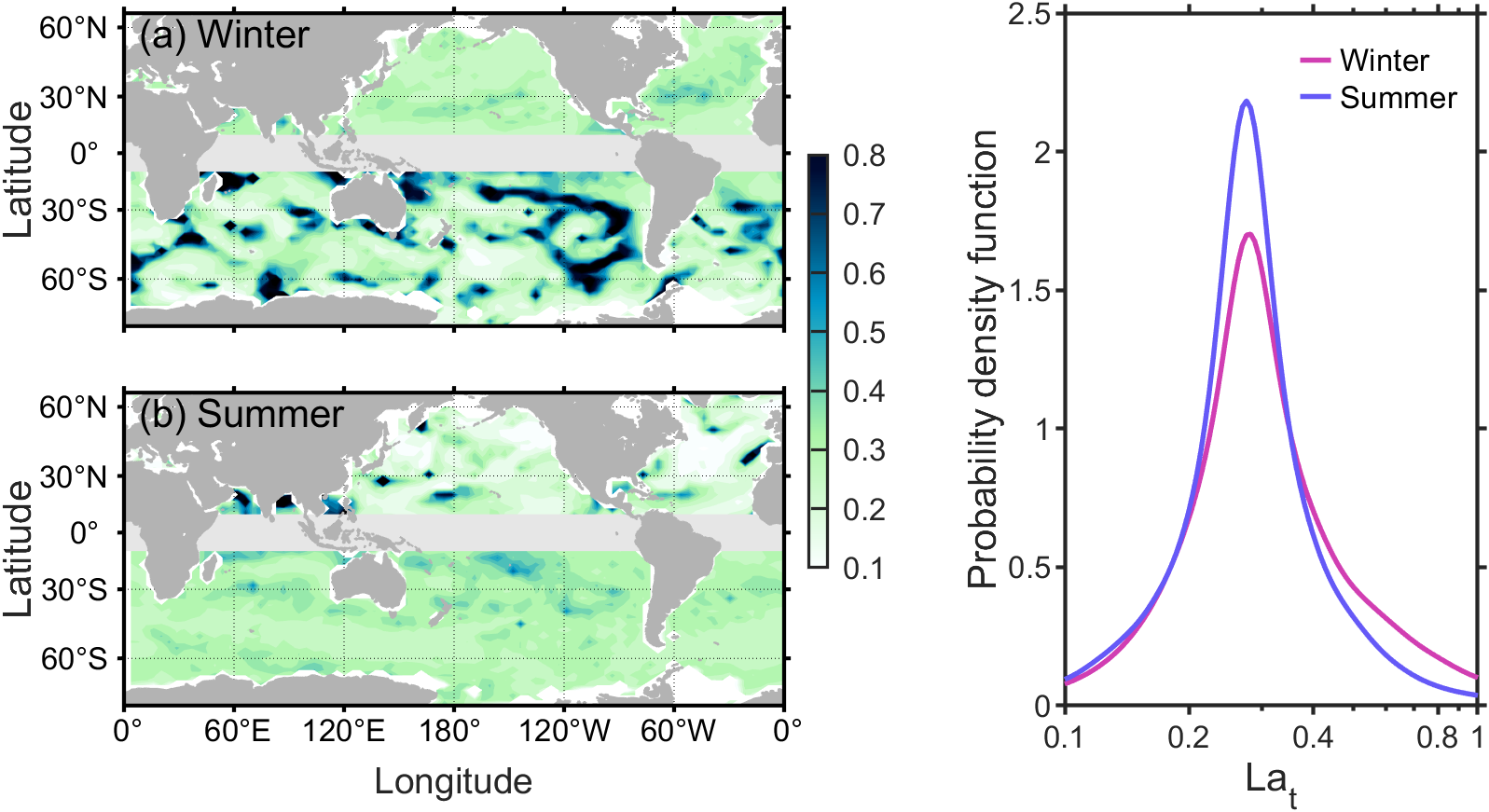 Figure S1. Global distributions of the turbulent Langmuir number, Lat in (a) winter (February in the Northern Hemisphere and August in the South Hemisphere), (b) summer (August in the Northern Hemisphere and February in the South Hemisphere) and (c) its probability density function in different seasons (winter in pink and summer in blue).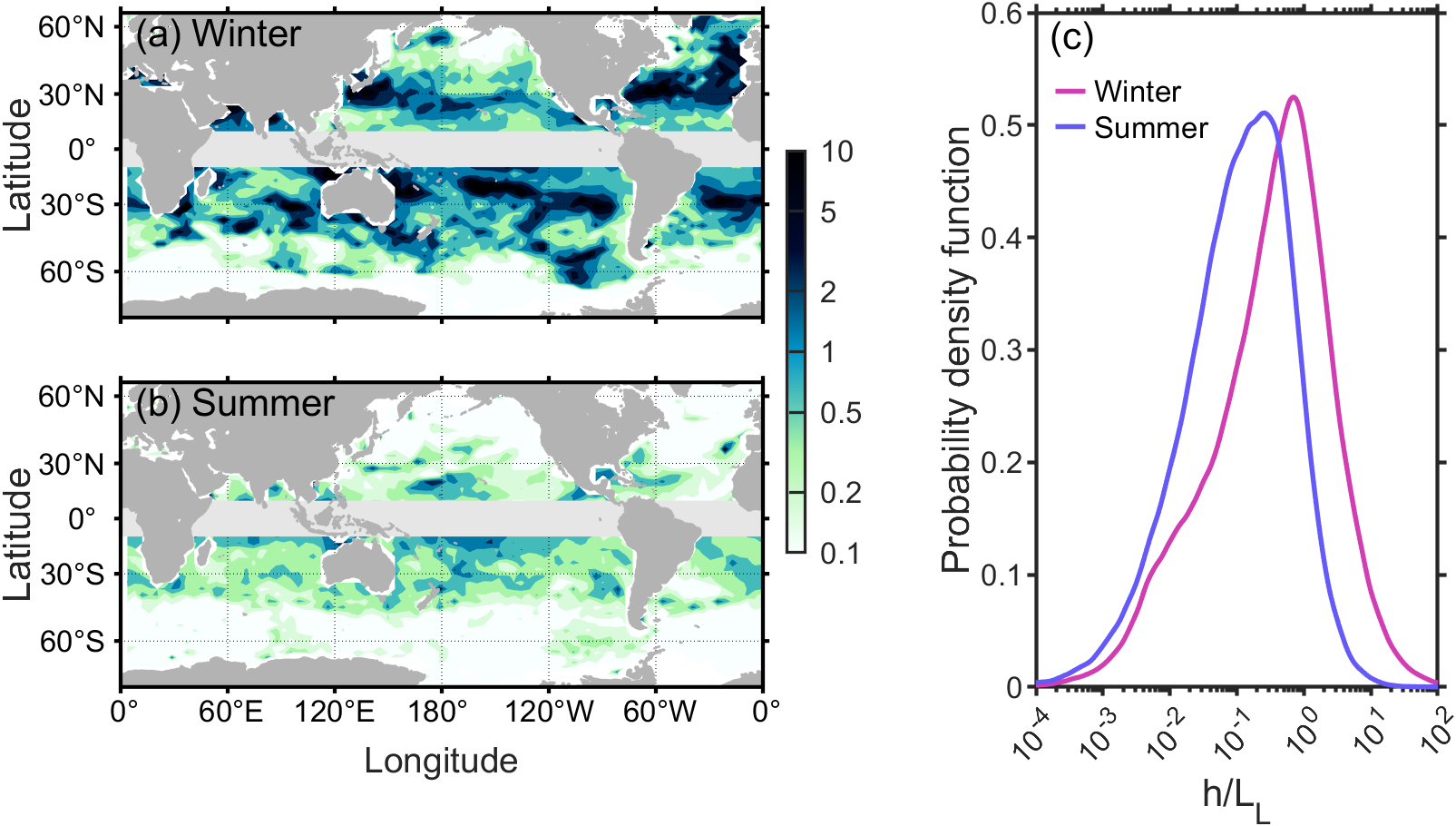 Figure S2. The same as Figure S2, but for the parameter, the ratio of the boundary layer depth to the Langmuir stability length .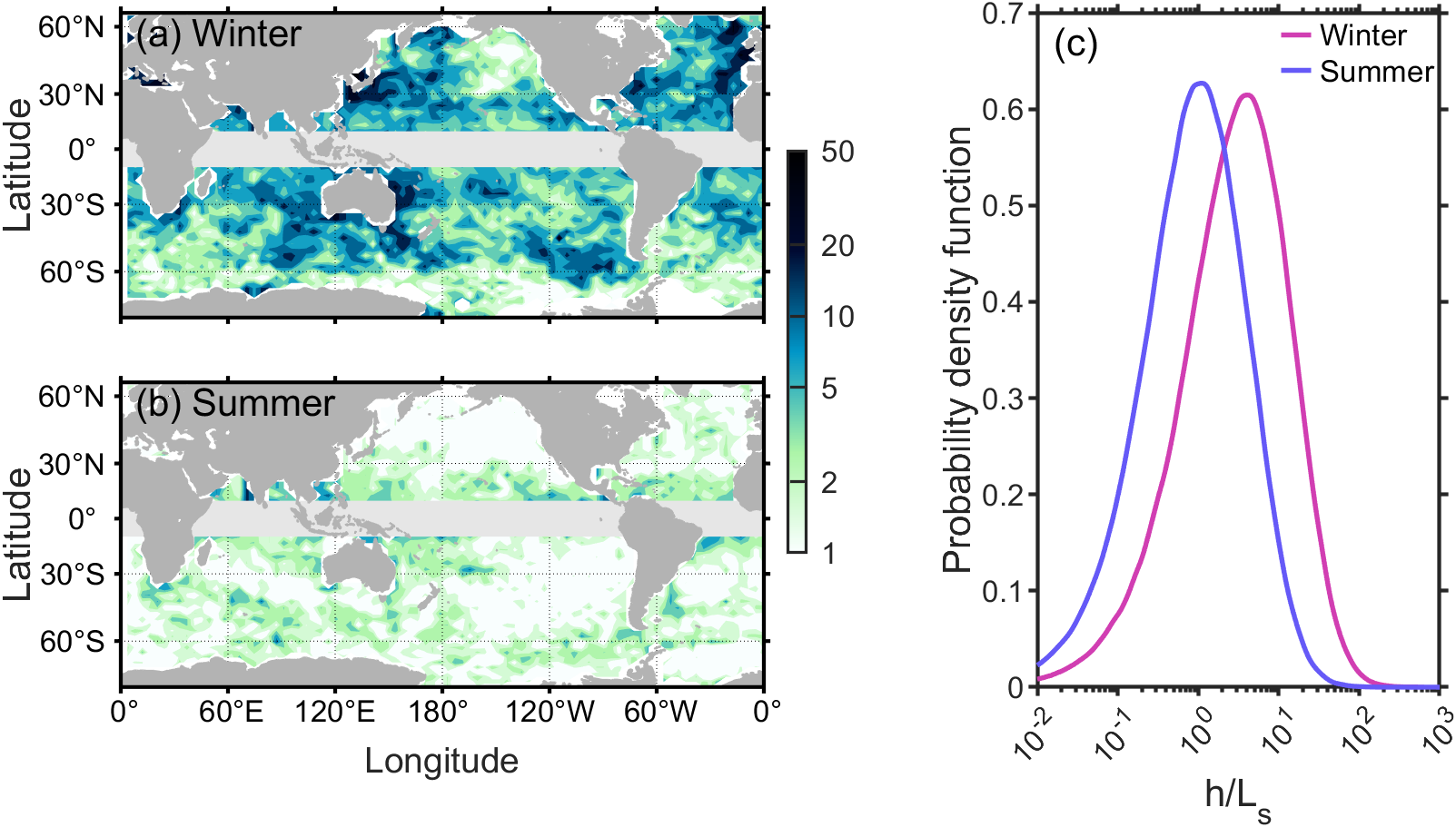 Figure S3. The same as Figure S2, but for the parameter, the ratio of the boundary layer depth to the geostrophic shear stability length .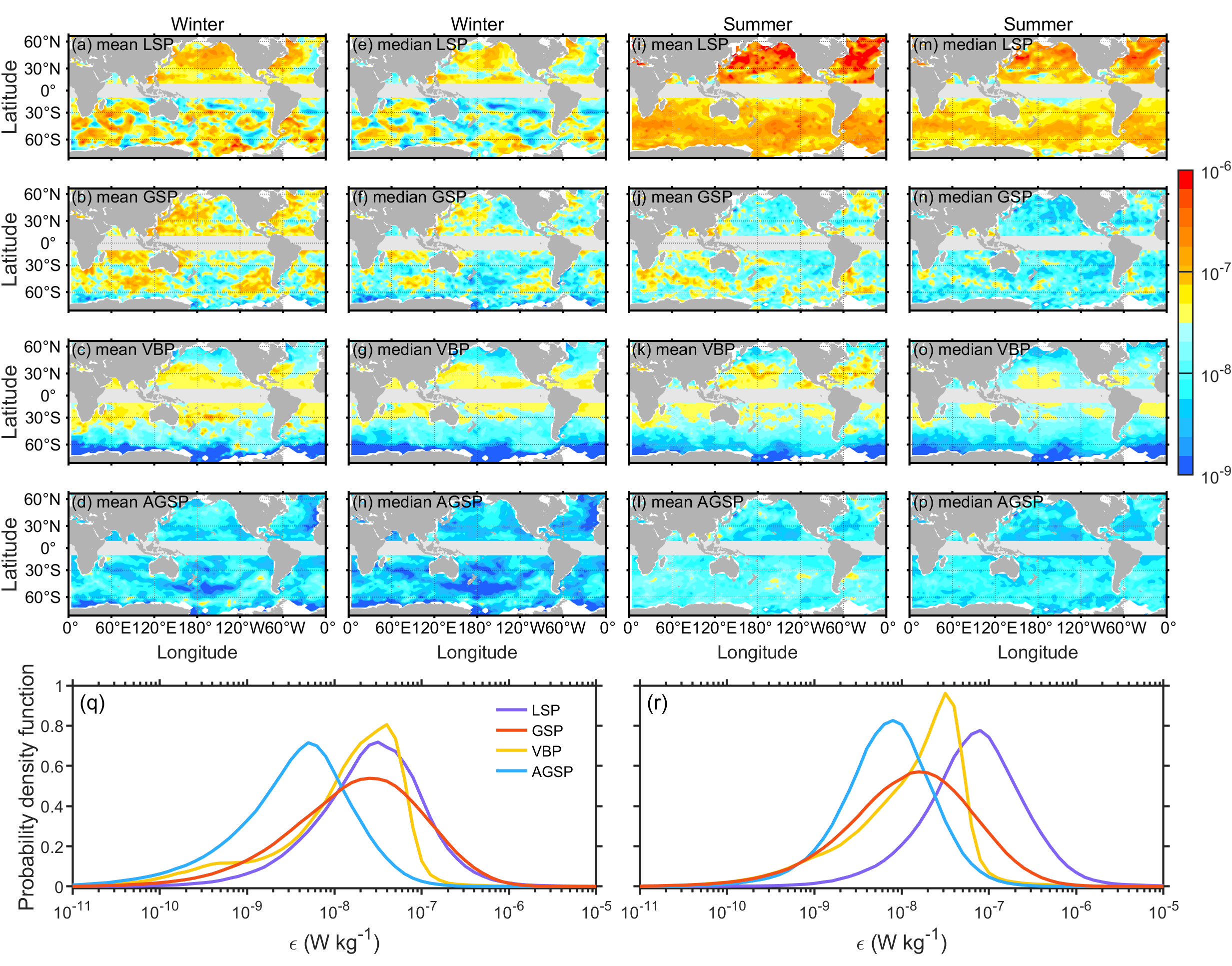 Figure S4. Global distributions of the estimated dissipation rates of (a, e, i, m) LSP, (b, f, j, n) GSP, (c, g, k, o) VBP and (d, h, l, p) AGSP (m2 s-3). The columns from left to right show the means in winter, the medians in winter, the means in summer and the medians in summer, respectively. Probability density functions of these turbulences in (q) winter and (r) summer are shown.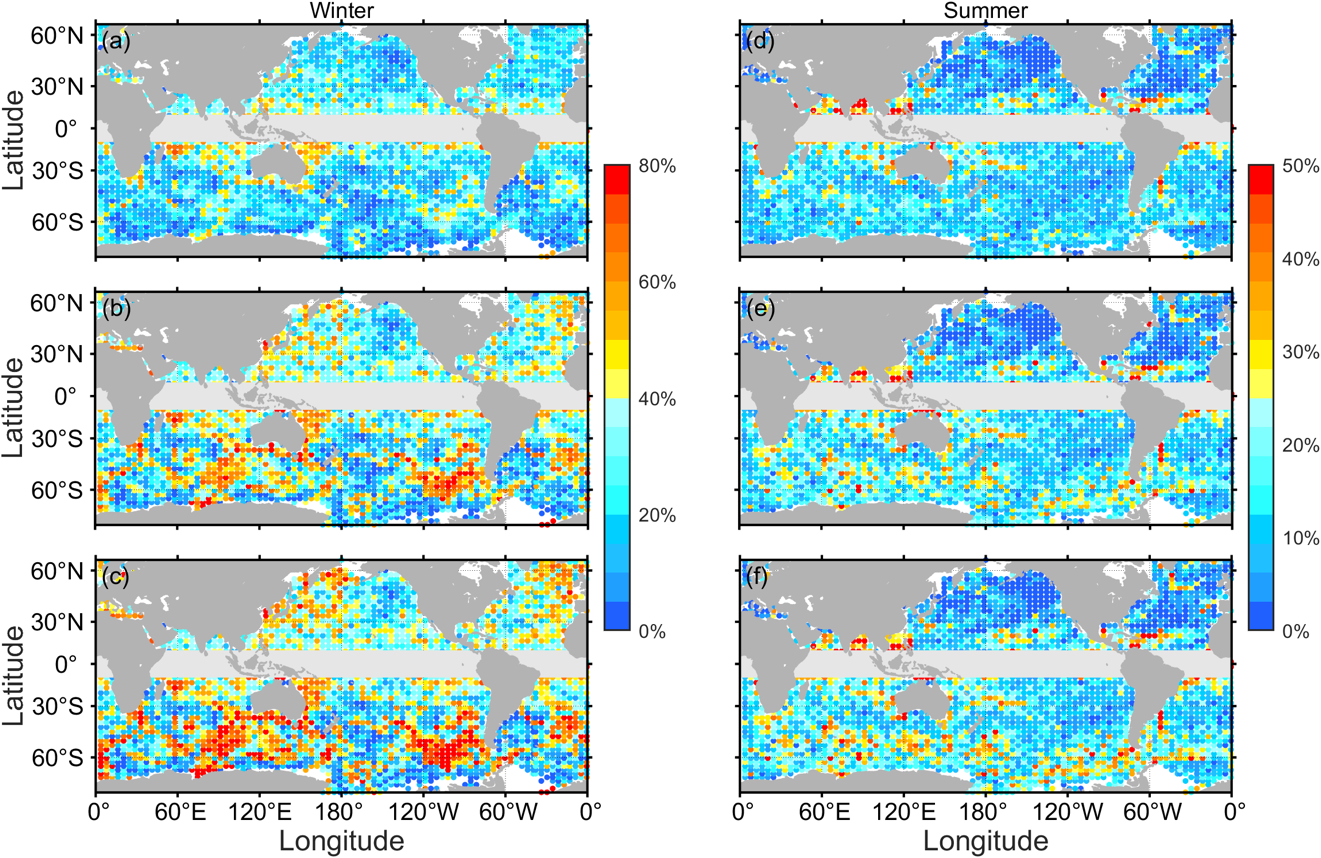 Figure S5. The relative contribution percentages (%) of GSP to the OSBL turbulence based on (a, d) uncorrected, (b, e) corrected and (c, f) no-slope corrected buoyancy gradients in different seasons (left: winter; right: summer).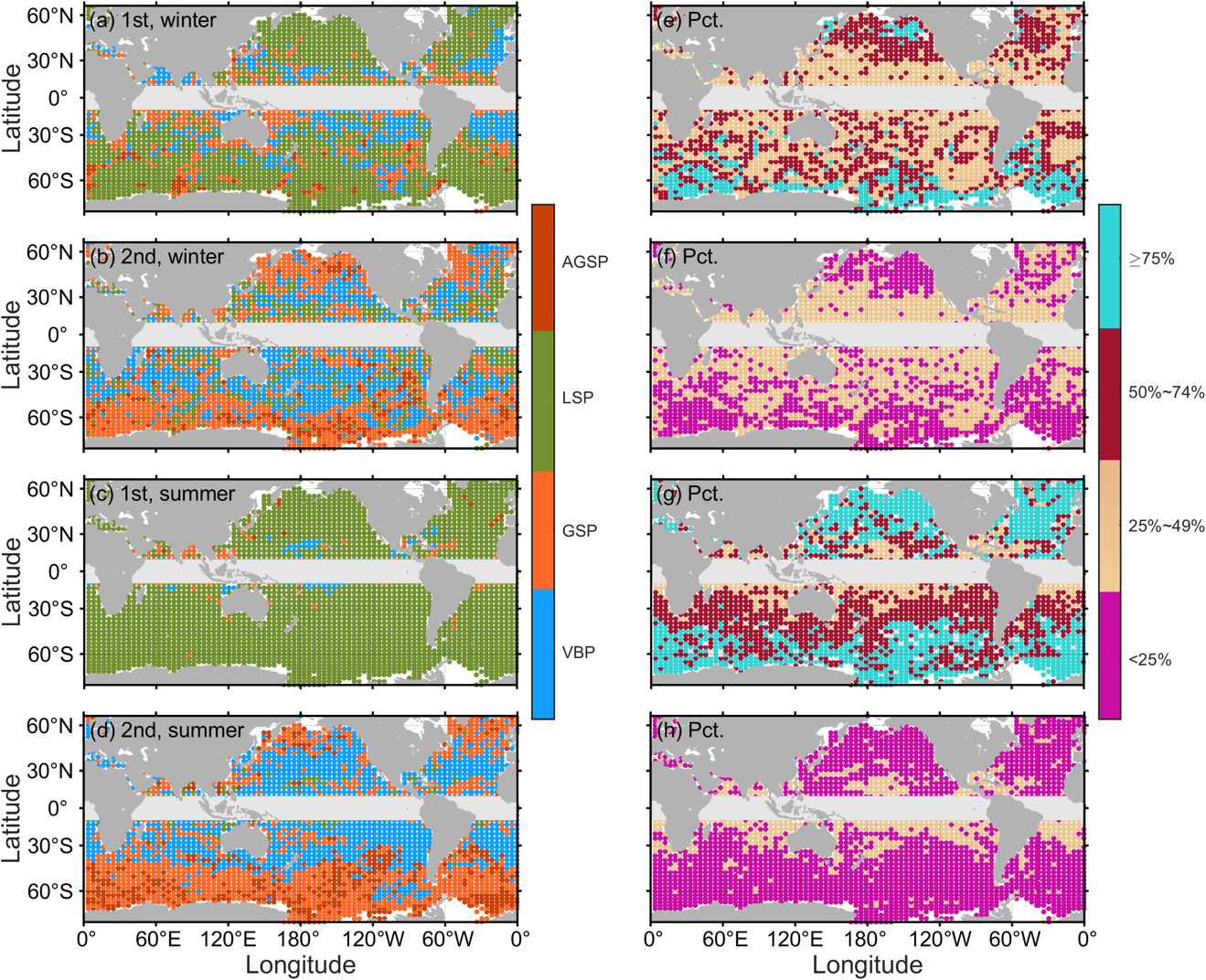 Figure S6. Global distributions of the top 2 dominant regimes in (a, b) winter and (c, d) and summer, and their relative contribution percentages (%) are shown in the right panels based on the uncorrected buoyancy gradients.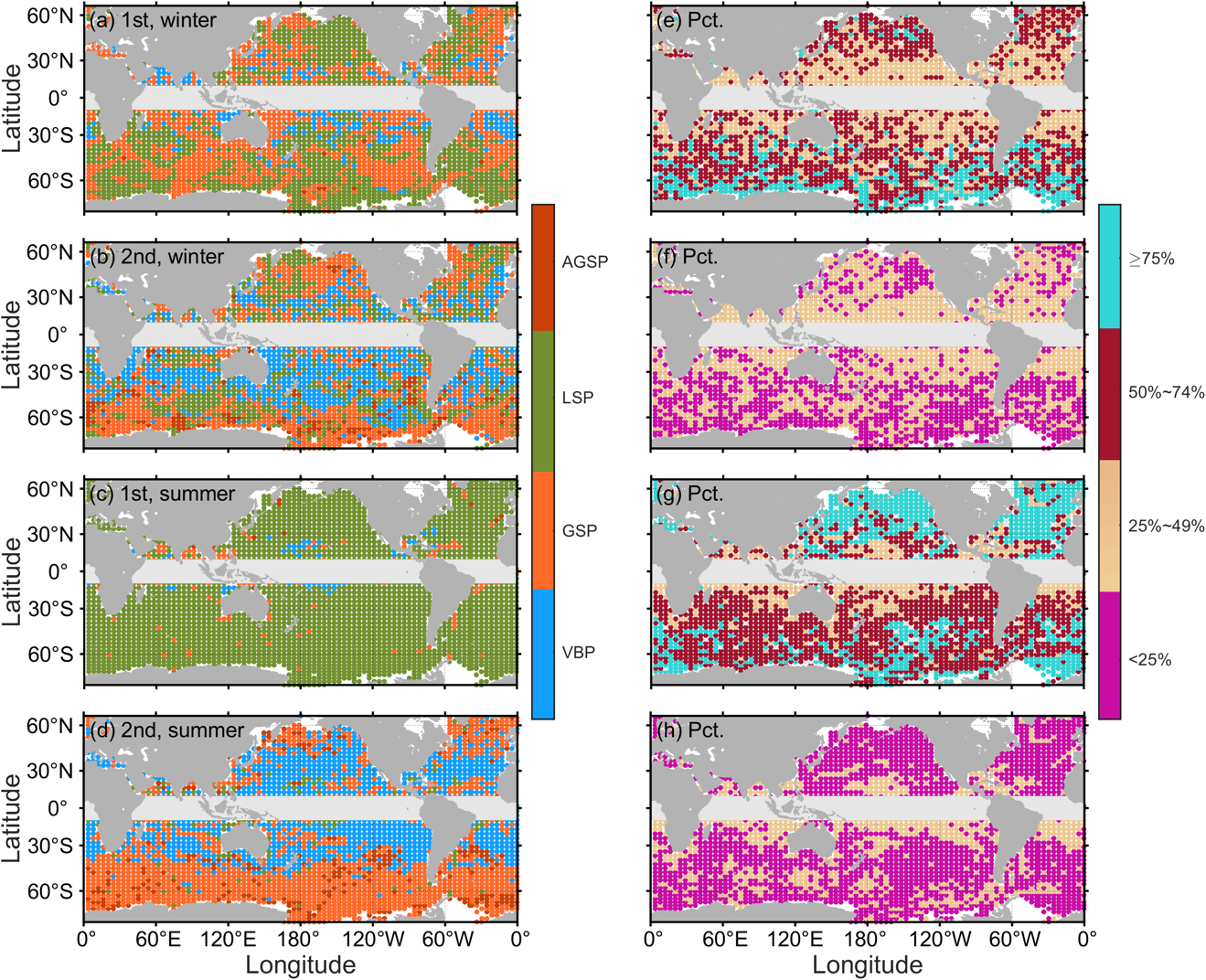 Figure S7. The same as Figure S6, but based on the no-slope corrected buoyancy gradients.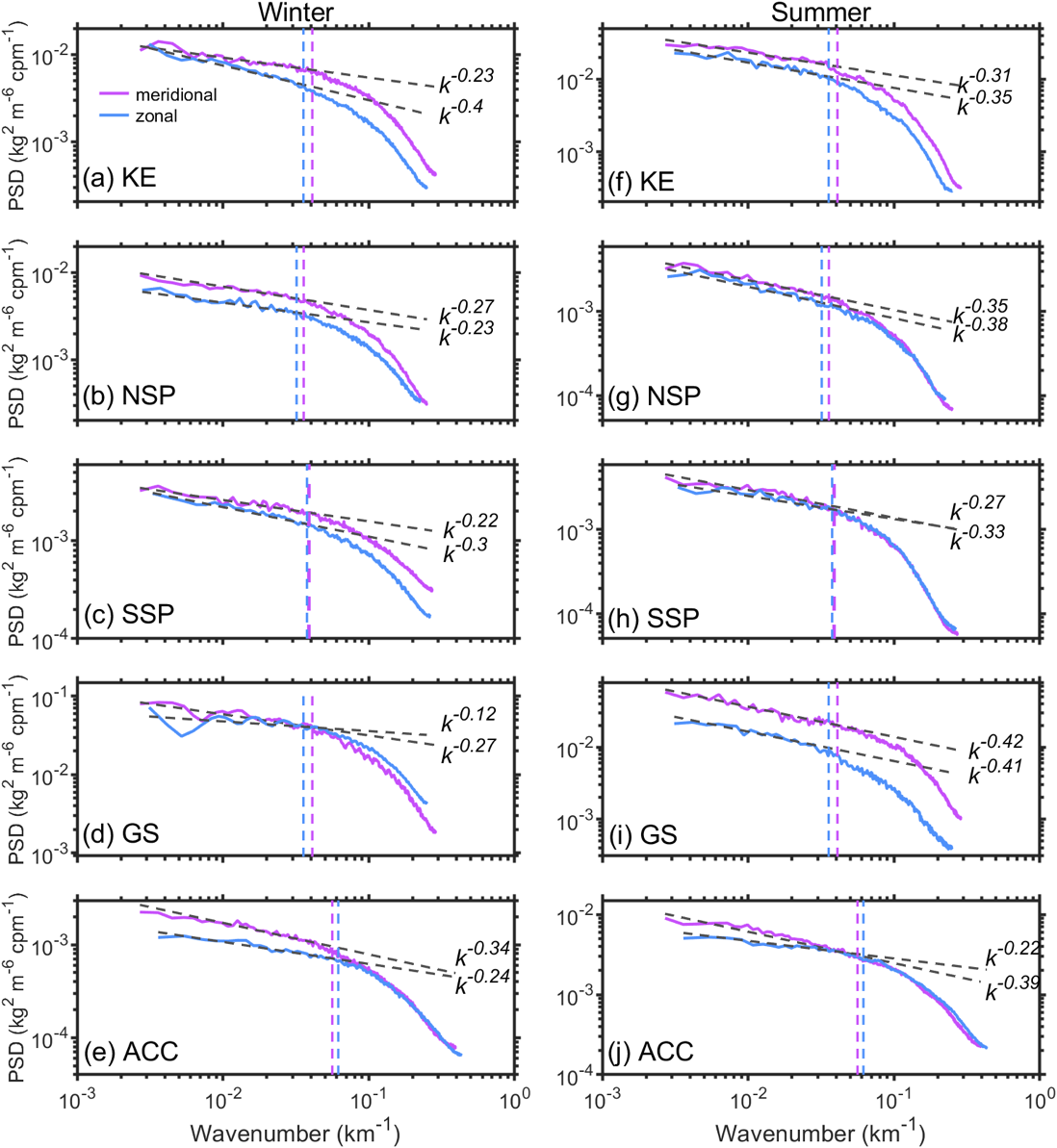 Figure S8. Power spectral densities of the horizontal buoyancy density gradient square in zonal  (blue lines) and in meridional  (pink lines) in (a, f) the Kuroshio Extension (32~38oN, 150~156 oE), (b, g) the Northern Subtropical Pacific (15~21 oN, 180~186 oE), (c, h) the Southern Subtropical Pacific (20~26 oS, 120~126 oW), (d, i) the Gulf Stream (28~34 oN, 60~66 oW), (e, j) the Antarctic Circumpolar Current (50~56 oS, 115~121 oE) (left: winter; right: summer). The dashed gray lines denote the corresponding linearly fitted slopes. The vertical dash lines denote the corresponding effective resolution 7x.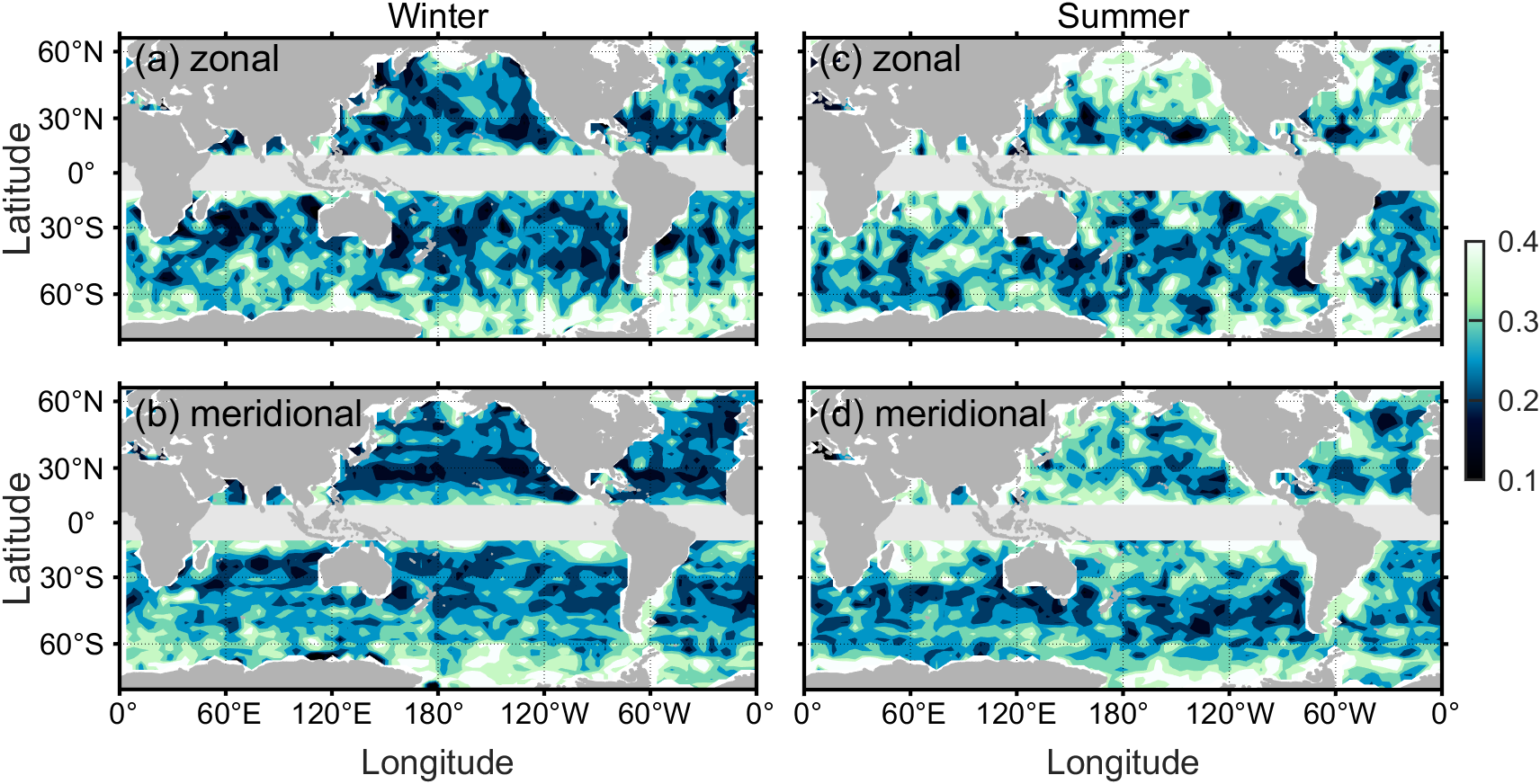 Figure S9. Global distributions of the spectral slopes of the horizontal buoyancy density gradient square in (a, c) zonal and (b, d) meridional (left: winter; right: summer).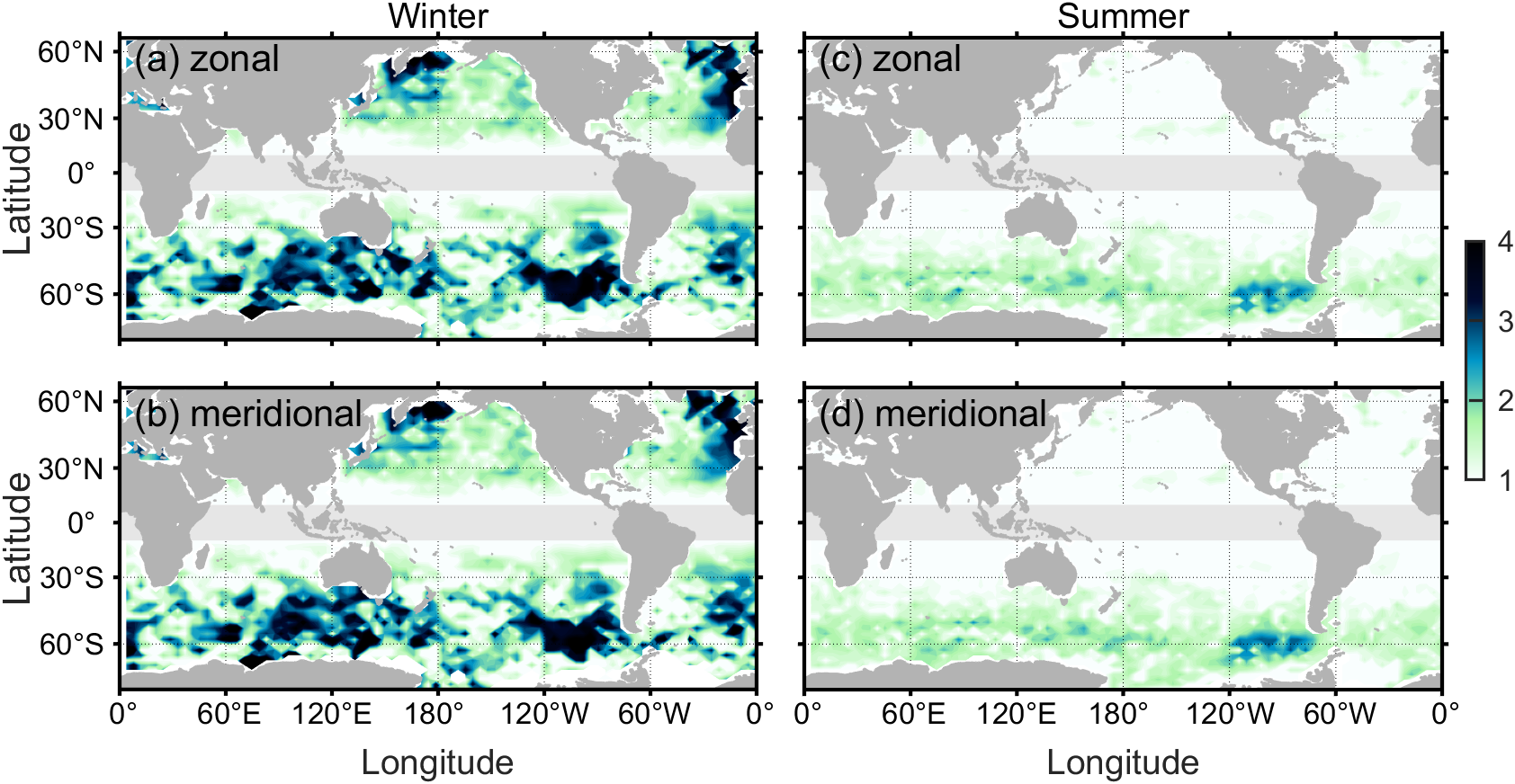 Figure S10. Global distributions of the amplification factors of the buoyancy gradient in (a, c) zonal and (b, d) meridional (left: winter; right: summer).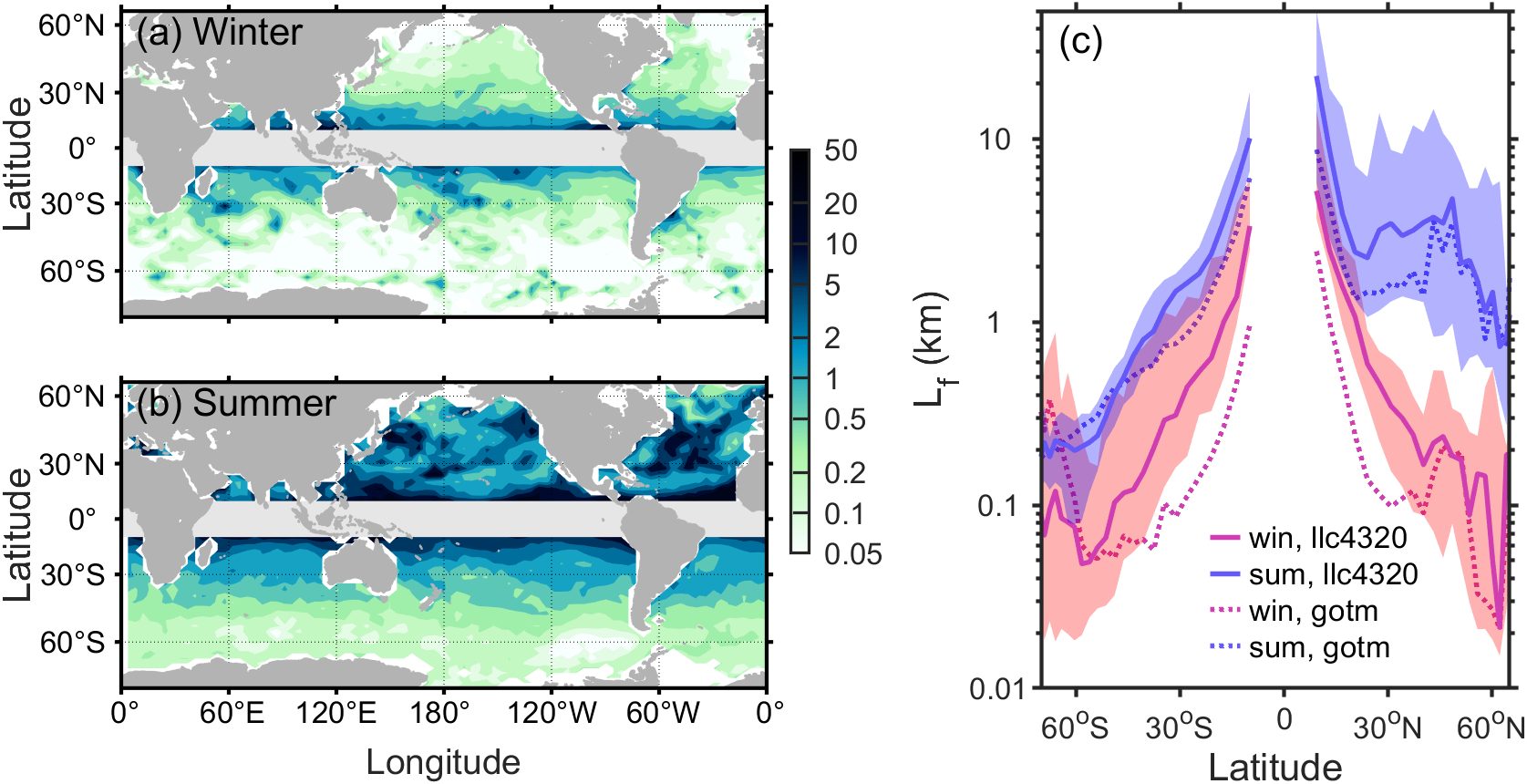 Figure S11. Global distributions of the frontal scale (km), Lf in (a) winter (February in the Northern Hemisphere and August in the South Hemisphere) and (b) summer (August in the Northern Hemisphere and February in the South Hemisphere) and (c) the zonal median Lf density function in different seasons (winter in pink and summer in blue). The solid and dashed lines in (c) denote the values derived from the LCC4320 and GOTM results and the shaded intervals denote the corresponding bounds of the 10th and 90th percentile Lf values zonally.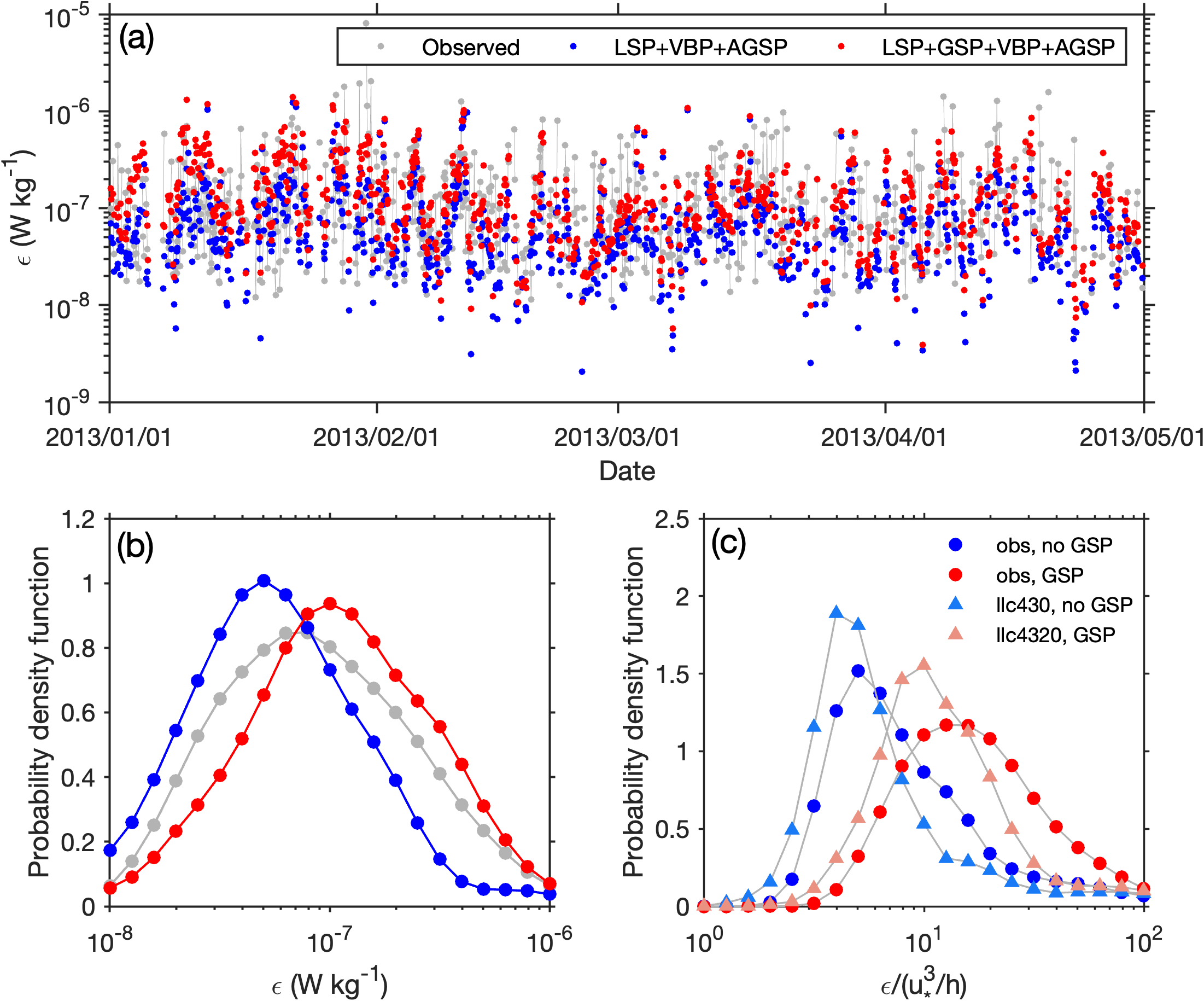 Figure S12. (a) Time series of the dissipation rates at the OSBL mid depth of the OSMOSIS site and (b) their probability density functions. The gray dots denote the observed values, while the blue and red dots denote the calculated values (the blue ones are the summation of the dissipation from LSP, VBP and AGSP, while the red are from LSP, GSP, VBP and AGSP). A comparison of the non-dimensional dissipation magnitudes between observations and LLC4320 is shown in (c).